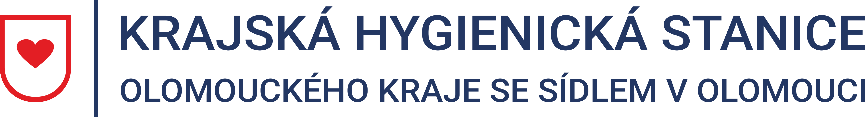 Tisková zpráva16. 12. 2022Aktuální epidemiologická situace v Olomouckém krajiV 50. kalendářním týdnu zaznamenala Krajská hygienická stanice Olomouckého kraje se sídlem v Olomouci (KHS) oproti minulému týdnu nárůst celkové nemocnosti akutních respiračních infekcí včetně chřipky o 42,4 %. Celková nemocnost činila 2 652 onemocnění na 100 000 obyvatel. Nejvyšší nemocnost (ARI) byla hlášena v okrese Prostějov (3 355), nejnižší v okrese Jeseník (1 519). Nárůst počtu onemocnění evidujeme ve všech věkových skupinách, nejvyšší ve skupině 25-64 let, a to o 61,8 %. Celkově nejvyšší nemocnost je aktuálně zaznamenána ve věkové skupině 0-5 let, nejnižší ve věkové skupině 65+. V porovnání s předešlým týdnem byl zaznamenán také nárůst relevantní nemocnosti u onemocnění s klinickým obrazem chřipky (ILI, influenza–like illness). Celková nemocnost ILI v Olomouckém kraji činí 189 případů onemocnění na 100 000 obyvatel, tj. o 119,8 % více proti minulému týdnu (86). Závažný případ chřipkového onemocnění s nutností hospitalizace není v současné chvíli v Olomouckém kraji registrován. Stále také platí doporučení Ministerstva zdravotnictví ČR č.j.: MZDR 30887/2022-2/OVZ ze dne 8. listopadu 2022 pro poskytovatele sociálních a zdravotních služeb pro podzimní období: https://1url.cz/KrhaB V týdnu od 9. 12. do 15. 12. 2022 neeviduje KHS hlášení hromadného výskytu onemocnění Covid-19 v Olomouckém kraji. Za uvedené období registruje KHS celkem 363 osob s pozitivním výsledkem testu na přítomnost nového koronaviru SARS-CoV-2, což o 5 % více (345) než v předchozím týdnu. Nejvyšší záchyt je v okrese Olomouc (168), následuje Prostějov (80), Šumperk (55), Přerov (51) a Jeseník (9). Nejvíce nemocných se nachází mezi dospělými v produktivním věku, naopak v dětských kolektivech neregistrujeme zvýšený počet nemocných s onemocněním Covid-19. KHS apeluje na osobní odpovědnost občanů při dodržování základních hygienických pravidel jako je důkladné mytí rukou mýdlem a vodou či řádné zakrývání nosu a úst kapesníkem při kašlání. Každý, kdo se necítí dobře, by měl omezit své kontakty a zůstat doma, a tím zabránit případnému šíření nemoci. Mgr. Markéta Koutná, Ph.D., tisková mluvčí, telefon 585 719 244, e-mail: media@khsolc.cz